One proposal was received outlining strategies to support the use case of two independent users exchanging and remotely animating their avatar models.Moving Picture, Audio and Data Coding by Artificial Intelligencewww.mpai.communityPublic documentN9152022/10/26SourceRequirements (ARA)TitleMPAI-ARA Progress report and plansTargetMPAI-25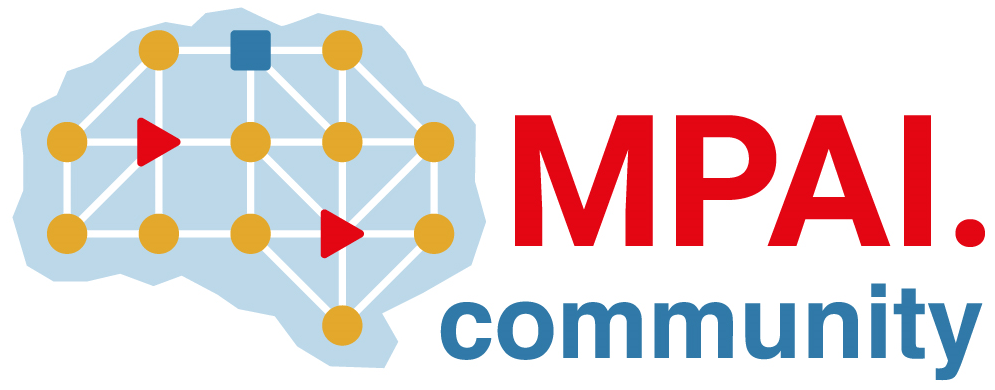 